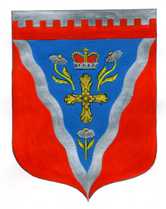 Администрациямуниципального образования Ромашкинское сельское поселениемуниципального образования Приозерский муниципальный район Ленинградской областиП О С Т А Н О В Л Е Н И Еот 16 февраля  2022 года                                                                                              № 65                           На основании протеста Приозерской городской прокуратуры № 86-71-2022 от 27.01.2022г., в соответствии с Федеральными законами от 02 марта 2007 года № 25-ФЗ «О муниципальной службе в Российской Федерации» и от 25.12.2008 года № 273-ФЗ «О противодействии коррупции»; Указами Президента Российской Федерации от 01 июля 2010 года № 821 «О комиссиях по соблюдению требований к служебному поведению федеральных государственных служащих и урегулированию конфликта интересов» и от 08 марта 2015 года № 120; областным законом от 11.03.2008 года № 14-оз «О правовом регулировании муниципальной службы в Ленинградской области», администрация муниципального образования Ромашкинское сельское поселение П О С Т А Н О В Л Я Е Т: 1.	Внести изменения в постановление администрации от 20.10.2017 г. № 266  «Об утверждении Положения о  комиссии по соблюдению  требований к служебному поведению муниципальных служащий и урегулированию конфликта  интересов в администрации муниципального образования Ромашкинское сельское поселение муниципального образования Приозерский муниципальный район Ленинградской области» (далее – Положение), а именно:1.1.	Пункт 1.Положения дополнить подпунктом 1.2. следующего содержания:«1.2. Нормы настоящего Положения не распространяются на главу администрации муниципального образования  Ромашкинское  сельское  поселение  муниципального образования Приозерский муниципальный район Ленинградской области, который в соответствии с Федеральным законом от 25.12.2008 г. N 273-ФЗ "О противодействии коррупции", о возникшем конфликте интересов или о возможности его возникновения уведомляет главу муниципального  образования Ромашкинское сельское  поселение  муниципального образования Приозерский муниципальный район Ленинградской  области, в порядке, определенном решением совета депутатов муниципального  образования Ромашкинское сельское  поселение  муниципального образования Приозерский муниципальный район Ленинградской  области.  2. Опубликовать настоящее постановление в средствах массовой информации: Ленинградском областном информационном агентстве (далее «Леноблинформ») http://www.lenoblinform.ru, разместить в сети Интернет на официальном сайте муниципального образования Ромашкинское сельское поселение муниципального образования Приозерский муниципальный район Ленинградской области www. Ромашкинское.РФ.3. Постановление вступает в силу с момента его официального опубликования.4. Контроль за исполнением настоящего постановления оставляю за собой.Глава администрации                                                                                 С.В.Танков                              Трепагина О.П.  (813 79 99-555)Разослано: дело-2, прокуратура-1,  СМИ -1О внесении изменений в постановление администрации от 20.10.2017 года № 266«Об утверждении Положения о  комиссии по соблюдению  требований к служебному поведению муниципальных служащий и урегулированию конфликта  интересов в администрации муниципального образования Ромашкинское сельское поселение муниципального образования Приозерский муниципальный район Ленинградской области»